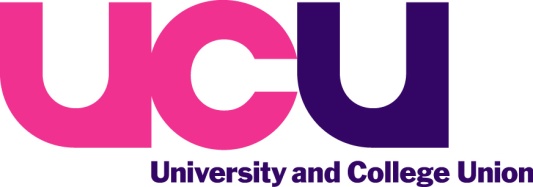 Example of a fire precautions checklistThis checklist is a basic, general approach to fire precautions in the workplace, and the key issues that need to be covered. It is not intended as a comprehensive technical document, but is more than adequate for most cases. You can use this checklist as a basis for a workplace inspection of the fire precautions. It takes account of the changes in fire precautions legislation that came into effect in 2006. These changes repealed the duty on employers to have a fire certificate issued by the local fire service, and shifted the emphasis to a risk assessment approach.The checklist combines a number of different approaches and activities for the inspection, and ensures that reps that use it don’t just walk around the workplace with a clipboard.  Some of the points are simple observation, some require you to ask the employer for information and to inspect records, and some require you to talk to members and ask questions.  This gives you the opportunity to ask questions about other potential problems, and raise other issues with members as you go.The checklist questions are written so that the ‘Yes’ column indicates a safe condition, and the ‘No’ column shows unsafe or unsatisfactory conditions.  So at the end of the inspection, it is easy to see which things you need to put into your report – just look for ticks in the No column.When you have completed your inspection, don’t forget to submit a report to the employer raising issues that need to be addressed, and give a report to your members as well.Follow-up your report to make sure appropriate action is taken where this is necessary.  The report should contain matters that you wish the employer to address. Check that any action the employer says has been taken has been completed satisfactorily.Don’t use your inspection report to say that the workplace is safe – that’s not its purpose.  If you don’t find anything you want to take up, simply record the fact that you have completed an inspection, and there is nothing you wish to raise as a result.It is always worth asking your employer’s safety officer/advisor for a copy of any checklist(s) they use, as the checklist approach is often used by the experts.  Your employer has a duty to give you such facilities and assistance as you may reasonably require under Regulation 4A(2) of the Safety Representatives & Safety Committee Regulations. Access to employer checklists is a perfectly reasonable request for assistance to help you undertake safety reps activity.  For more detailed guidance and special application, the Department for Communities and Local Government has published a range of free guidance documents on fire risk assessments and fire precautions that cover a wide range of workplaces and other premises, and about enforcement and means of escape for disabled people.  You can access and download these free from to  https://www.gov.uk/workplace-fire-safety-your-responsibilities/fire-safety-advice-documentsThe specific guide for educational premises is at   https://www.gov.uk/government/uploads/system/uploads/attachment_data/file/14887/fsra-educational-premises.pdf Basic Fire Precautions ChecklistChecklist QuestionsYesNoCommentsThe Fire Risk Assessment1)	Is the fire risk assessment suitable & sufficient?2)	Was the union consulted on the assessment findings?3)	Was the union consulted on the control measures to be put in place following the assessment?4)	Have you received a copy of the assessment record?Fire Hazards1)	Are flammable materials correctly stored?2)	Is all electrical equipment correctly wired and earthed?3)	Is all wiring & equipment in good condition?4)	Are electric heaters clear of flammable material?5)	Are accumulations of flammable material regularly cleared away?6)	Is all dust regularly removed from around motors and moving machinery?7)	Are all moving machinery parts, motors, bearings, rollers etc. free of “hot spots”?8)	Are heat-bonding machines correctly sited & maintained9)	Are smoking refuges provided with ashtrays and bins?Fire Fighting Equipment1)	Is all equipment checked annually and dated?2)	Is fire fighting equipment appropriate for the location and use?3)	Is all equipment clearly marked for designated use?4)	Is all equipment in good order, clean and properly stored?5)	If present, is the sprinkler system regularly checked?Fire Alarms1)	Is the Fire Alarm system regularly checked?2)	Are maintenance checks recorded?3)	Are alarm call points clearly marked?4)	Is the system tested weekly from different points, and tests recorded?5)	Is the alarm audible everywhere in the workplace?6)	Do members know how to sound the alarm?7)	Do members know where the nearest alarm call point is?Members with disabilities1)	Is suitable provision made for people with mobility and other disability to escape?2)	Are visual alarm signals in place where necessary?Checklist QuestionsYesNoCommentsFire Exits1)	Are all Fire Exits clearly signed?2)	Is the route to the nearest exit clearly indicated?3)	Do all parts of the floor have direct access to a Fire Exit?4)	Are all exits & routes clear of obstruction and not locked?5)	Do all exits open easily in the direction of escape?6)	Are final exits clear of obstruction on the outside?7)	Are protected stairways clear of all materials and equipment, and properly sealed against smoke leakage?8)	Is the emergency lighting system regularly checked?9)	Are lighting checks recorded?10)	Do members know the way to their nearest fire exit?Organisation and Procedures1)	Have competent staff been designated and appointed to take responsibility for fire emergencies?2)	Do all members know who the appointed person is?3)	Has the appointed person been adequately trained?4)	Are there designated and signed assembly points?5)	Do all members know their designated assembly point?6)	Are there notices posted informing members what to do in the event of a fire?7)	Do contractors know the procedures?8)	Are all visitors properly informed about fire procedures?Notices and Signs1)	Do all signs conform to the current Regulations?2)	Are signs clearly displayed?3)	Are Exit Signs illuminated in the event of power failure?4)	Do all members understand the signs?Training for Members1)	Are regular fire drills held? At least once, preferably twice a year2)	Is the frequency of training adequate?3)	Is there a logbook for recording training?4)	Do all members know the way to their assembly point?5)	Do members know what to do if they discover a fire?6)	Do members consider their training has been adequate?7)	Are the lifts interlocked with the alarm, and do members know not to use them?